Club Natació Martorell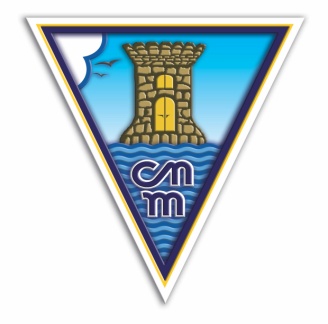 Convocatòria NatacióProva:  BAIX LLOBREGATData: 11/07/2015DIA: Dissabte 11 de Juliol de 2015 - LLOC: C.N. VALLIRANA- INICI DE L’ESCALFAMENT: 15:00h. - HORA DE COMPETICIÓ: 16:00h. Entrenador:  VICTOR MORENO				 Nom:Cognom:Cognom:Cognom:AÑOAÑOAbolafiaIsmaelIsmaelIsmael200420042004BadiaPolPolPol200520052005CarbadilloNeelNeelNeel200420042004CareñoMartiMartiMarti200520052005CarrerasOtOtOt200520052005CotsMartiMartiMarti200420042004CorrochanoPerePerePere200420042004EzcurraMartiMartiMarti200420042004FolquerPolPolPol200420042004FresnedosoNatalia Natalia Natalia 200520052005GalvezVidalVidalVidal200520052005GarciaXeniaXeniaXenia200520052005GorroMartiMartiMarti200520052005GrandalMarkoMarkoMarko200420042004HerreraVictorVictorVictor200420042004InfanteIkerIkerIker200420042004JimenezAlexAlexAlex200420042004LozadaSantiSantiSanti200520052005MarquesMauri Mauri Mauri 200420042004MeginoMartiMartiMarti200520052005MoraJoanJoanJoan200420042004MoratóArnauArnauArnau200420042004PiñaYago Yago Yago 200420042004ReinesJoanJoanJoan200520052005ZumelHernanHernanHernan200420042004